新 书 推 荐中文书名：《三种配料一杯鸡尾酒——60种快速鸡尾酒》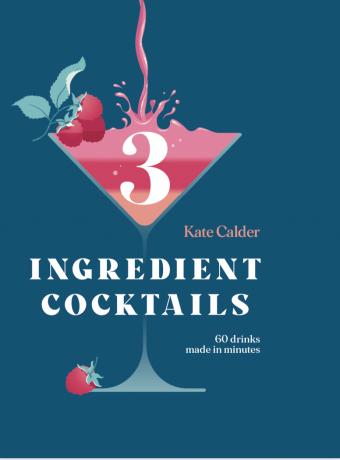 英文书名：Three Ingredient Cocktails: 60 Drinks Made in Minutes作    者：Kate Calder 出 版 社：Hardie Grant代理公司：ANA/Jessica Wu页    数：160页出版时间：2024年10月代理地区：中国大陆、台湾审读资料：电子稿类    型：餐饮图书内容简介：卖点：简便易上手的食谱，准备工作不超过五分钟所有配料都是常见家庭厨房原料食谱包括市面上各种受欢迎、经典、预调和省时的鸡尾酒《三种配料，一杯鸡尾酒——60种快速鸡尾酒》通过 60 种食谱，展示了所有最棒的鸡尾酒都只需三种配料即可调制而成，分别是：马天尼、老式鸡尾酒和玛格丽特。酒根据主要成分可以分为：杜松子酒、伏特加、龙舌兰酒、威士忌、朗姆酒和起泡酒，每种酒都可以五分钟之内搅拌好，章末附有可与之搭配的零食建议，如稠蜂蜜和芝麻琵琶腿，牛肉玉米片和烤卡门贝干酪配榛子、迷迭香和大蒜。该书还教您如何充分利用简单的家庭吧台设备，以及如何将客厅变成一个时尚的鸡尾酒酒吧，无论你是想喝薄荷朱利酒、椰子得其利还是阿佩罗鸡尾酒。本书包含提前调制和批量调制的鸡尾酒，以及经典鸡尾酒，能满足您对鸡尾酒的一切需求，为您的鸡尾时光注入格调与雅致。作者简介：凯特·考尔德（Kate Calder）是一位食谱作家和美食造型师，拥有十多年在BBC美食频道（BBC GoodFood）、Olive橄榄西餐吧以及其他美食行业的工作经验。凯特来自加拿大，常驻伦敦，对美食的热爱使她放弃了原本的电影行业。全书目录：简介什么是鸡尾酒如何使用本书玻璃容器分类制作工具介绍伏特加杜松子酒朗姆酒龙舌兰酒威士忌气泡酒全书索引作者简介致谢内页展示：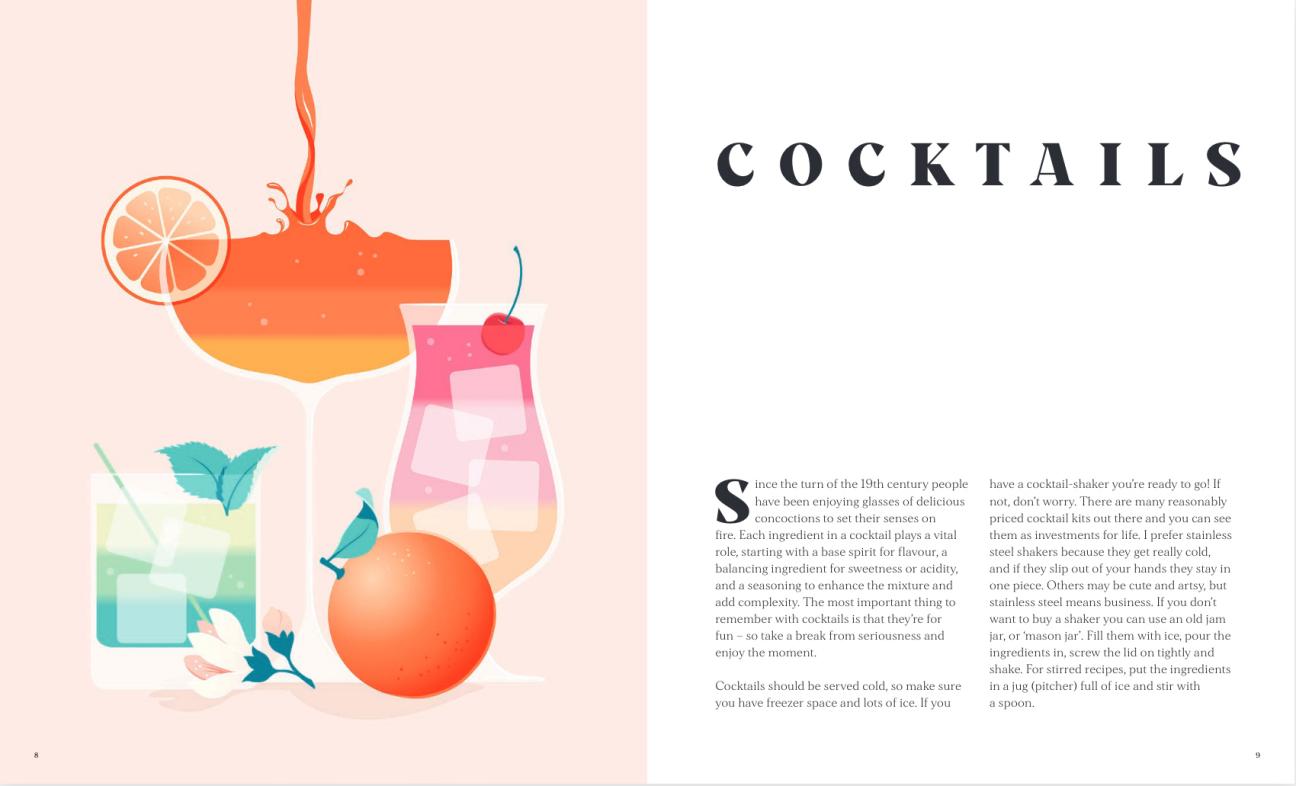 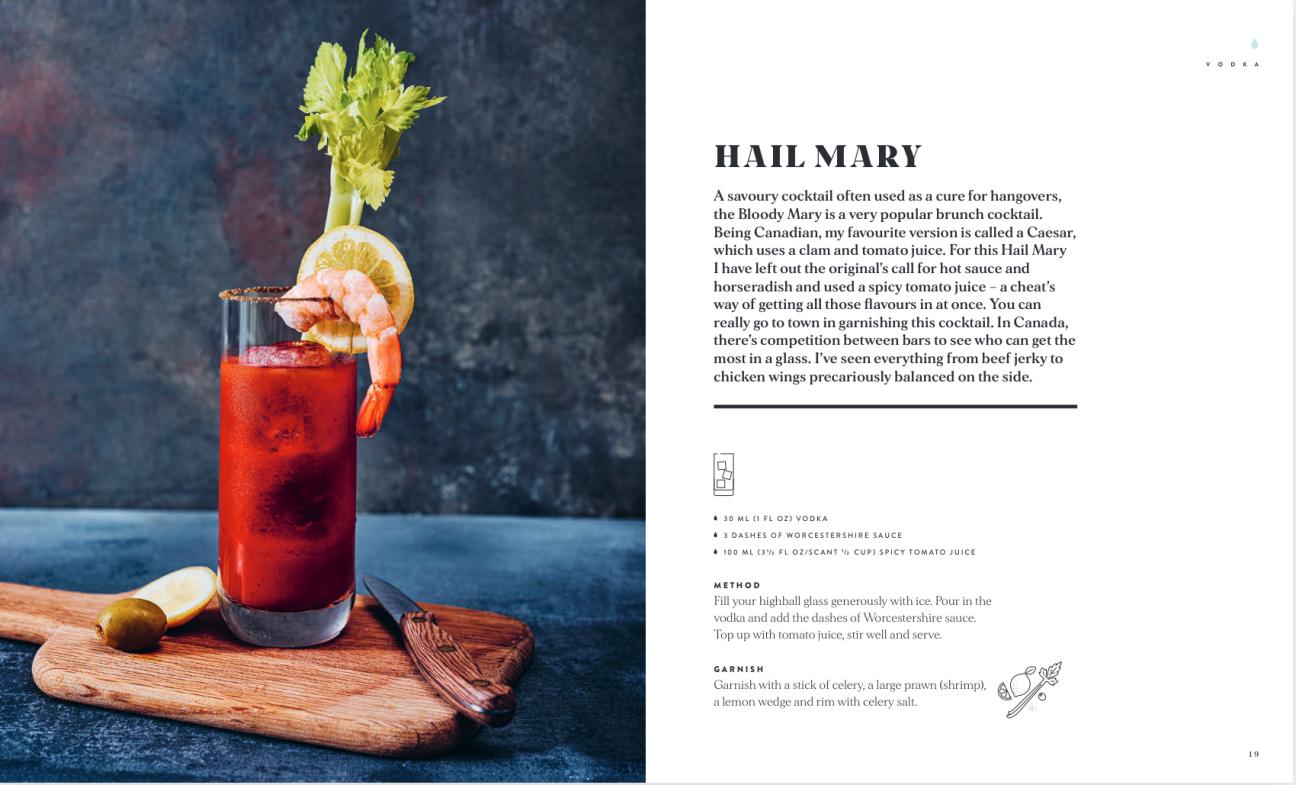 感谢您的阅读！请将反馈信息发至：版权负责人Email：Rights@nurnberg.com.cn安德鲁·纳伯格联合国际有限公司北京代表处北京市海淀区中关村大街甲59号中国人民大学文化大厦1705室, 邮编：100872电话：010-82504106, 传真：010-82504200公司网址：http://www.nurnberg.com.cn书目下载：http://www.nurnberg.com.cn/booklist_zh/list.aspx书讯浏览：http://www.nurnberg.com.cn/book/book.aspx视频推荐：http://www.nurnberg.com.cn/video/video.aspx豆瓣小站：http://site.douban.com/110577/新浪微博：安德鲁纳伯格公司的微博_微博 (weibo.com)微信订阅号：ANABJ2002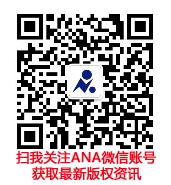 